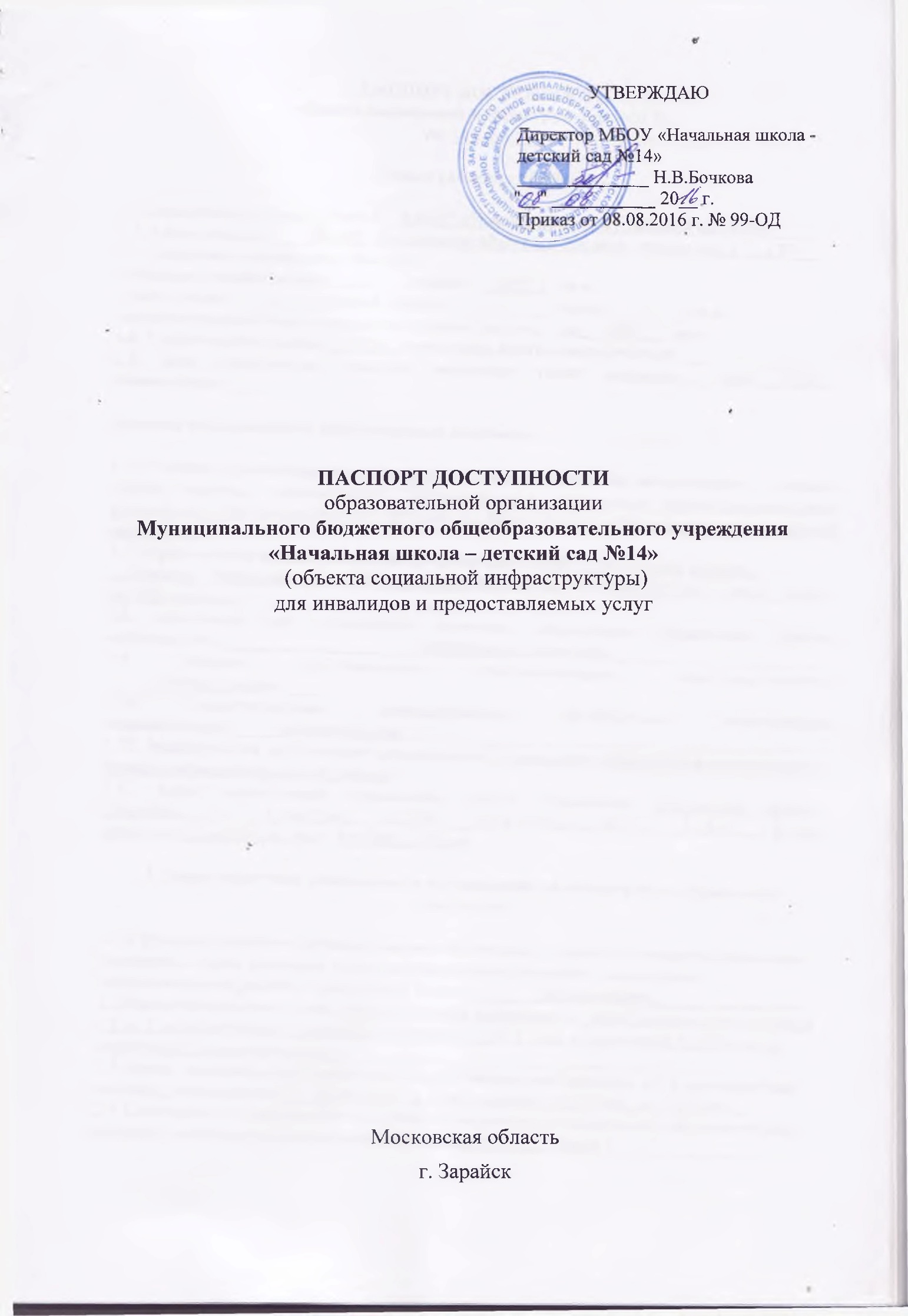 ПАСПОРТ ДОСТУПНОСТИобъекта социальной инфраструктуры (ОСИ)№ ____5_____1. Общие сведения об объекте1.1. Наименование (вид) объекта __МБОУ «Начальная школа – детский сад №14»_____1.2. Адрес объекта ____140601,  Московская область, г. Зарайск, Микрорайон 1, д.39___1.3. Сведения о размещении объекта:- отдельно стоящее здание ___2____ этажей, __1837,5_ кв.м- часть здания ____-_____ этажей (или на _____-_____ этаже), ___-____ кв.м- наличие прилегающего земельного участка (да, нет);   да,__9490___ кв.м1.4. Год постройки здания __1974_, последнего капитального ремонта ____-__________1.5. Дата предстоящих плановых ремонтных работ: текущего  июнь 2016г._, капитального ____-_____сведения об организации, расположенной на объекте1.6. Название организации (учреждения), (полное юридическое наименование – согласно Уставу, краткое наименование) Муниципальное бюджетное общеобразовательное учреждение  «Начальная школа – детский сад №14» (МБОУ «Начальная школа – детский сад №14»)1.7. Юридический адрес организации (учреждения) 140601, Московская область, г. Зарайск, Микрорайон 1, д.39, тел.8(496)66-2-41-80, 8(496)66-2-42-80, E-mail: wkola-sad14@yandex.ru1.8. Основание для пользования объектом (оперативное управление, аренда, собственность)____________________ оперативное управление______________________1.9. Форма собственности (государственная, негосударственная) _____государственная____1.10. Территориальная принадлежность (федеральная, региональная, муниципальная)_____муниципальная_____________________________________________1.11. Вышестоящая организация (наименование) Управление образования администрации Зарайского муниципального района1.12. Адрес вышестоящей организации, другие координаты: Московская область, г.Зарайск, ул. Советская, д.17/56,___тел.8-(49666)-2-56-32, 2-45-42, E-mail: obrazovanie_zar@bk.ru, факс: 8(49666)-2-52-442. Характеристика деятельности организации на объекте (по обслуживанию населения)2.1 Сфера деятельности (здравоохранение, образование, социальная защита, физическая культура и спорт, культура, связь и информация, транспорт, жилой фонд, потребительский рынок и сфера услуг, другое)_______ образование,________________2.2 Виды оказываемых услуг: образовательная деятельность  детей дошкольного возраста с 2 до 7 лет и начального школьного возраста с 7 до 11 лет, обеспечение их обучения, воспитания, присмотра и ухода.________________________________________2.3 Форма оказания услуг: (на объекте, с длительным пребыванием, в т.ч. проживанием, на дому, дистанционно)___на объекте , с  пребыванием с 07.30 час. до 19.00 час., 2.4 Категории обслуживаемого населения по возрасту: (дети, взрослые трудоспособного возраста, пожилые; все возрастные категории)__________ дети ____________________2.5 Категории обслуживаемых инвалидов: инвалиды, передвигающиеся на коляске, инвалиды с нарушениями опорно-двигательного аппарата; нарушениями зрения, нарушениями слуха, нарушениями умственного развития ___с  нарушениями зрения __2.6 Плановая мощность: посещаемость (количество обслуживаемых в день), вместимость, пропускная способность ________________240 детей______________________________2.7 Участие в исполнении ИПР инвалида, ребенка-инвалида (да, нет) _______нет ______3. Состояние доступности объекта3.1 Путь следования к объекту пассажирским транспортом(описать маршрут движения с использованием пассажирского транспорта) на городском автобусе  до остановки «1 Микрорайон,  д. 28», далее по ул. Пионерская , вдоль дома №25, поворот направо между домами №24 и №25, объект находится с правой стороны от   дороги, наличие адаптированного пассажирского транспорта к объекту   _нет___3.2 Путь к объекту от ближайшей остановки пассажирского транспорта:3.2.1 расстояние до объекта от остановки транспорта _____170______ м3.2.2 время движения (пешком) _______5-6____ мин.3.2.3 наличие  выделенного от проезжей части пешеходного пути (да, ),3.2.4 Перекрестки: нерегулируемые; регулируемые, со звуковой сигнализацией, таймером; нет3.2.5 Информация на пути следования к объекту: акустическая, тактильная, визуальная; нет3.2.6 Перепады высоты на пути: есть, нет (описать ________________________________)Их обустройство для инвалидов на коляске: да, нет ( __________________________)3.3 Организация доступности объекта для инвалидов – форма обслуживания** - указывается один из вариантов: «А», «Б», «ДУ», «ВНД»3.4 Состояние доступности основных структурно-функциональных зон** Указывается: ДП-В - доступно полностью всем; ДП-И (К, О, С, Г, У) – доступно полностью избирательно (указать категории инвалидов); ДЧ-В - доступно частично всем; ДЧ-И (К, О, С, Г, У) – доступно частично избирательно (указать категории инвалидов); ДУ - доступно условно, ВНД–временно недоступно3.5. Итоговое заключение о состоянии доступности ОСИ: -  Территория, прилегающая к зданию доступна условно для инвалидов с нарушениями зрения и доступна полностью избирательно для инвалидов с нарушениями опорно-двигательного аппарата, передвигающихся на креслах-колясках,  с нарушениями слуха и с нарушениями умственного развития ;-  Вход в здание доступен условно для инвалидов с нарушениями зрения и инвалидов, передвигающихся на креслах-колясках и доступен полностью избирательно для инвалидов с нарушениями опорно-двигательного аппарата,   с нарушениями слуха  и с нарушениями умственного развития. - Путь (пути) движения внутри здания (в т.ч. пути эвакуации) доступны частично избирательно для инвалидов с нарушениями опорно-двигательного аппарата,   с нарушениями слуха  и с нарушениями умственного развития и доступен условно для инвалидов с нарушениями зрения и  передвигающихся на креслах-колясках.- Зона целевого назначения здания (целевого посещения объекта) доступна условно для всех категорий инвалидов.- Санитарно-гигиенические помещения доступны условно для инвалидов с нарушениями опорно-двигательного аппарата  и передвигающихся на креслах-колясках.- Система информации и связи (на всех зонах) доступна условно для инвалидов с нарушениями зрения и с нарушениями слуха и доступна частично избирательно для инвалидов с нарушениями опорно-двигательного аппарата, передвигающихся на креслах-колясках  и с нарушениями умственного развития .- Пути движения  к объекту (от остановки транспорта) доступны полностью всем.      Объект признан доступным  условно для всех категорий инвалидов. Для решения вопросов доступности для всех категорий инвалидов  требуется, прежде всего, установить информацию об ОСИ у входа на территорию, организовать оказание ситуационной  помощи сотрудниками учреждения,  продумать и обозначить на схемах наиболее оптимальные пути движения к зоне целевого назначения и санитарно-гигиеническим помещениям, а также организовать систему оповещения  в экстренных случаях и обозначит пути эвакуации для инвалидов. 4. Управленческое решение4.1. Рекомендации по адаптации основных структурных элементов объекта*- указывается один из вариантов (видов работ): не нуждается; ремонт (текущий, капитальный); индивидуальное решение с ТСР; технические решения невозможны – организация альтернативной формы обслуживания4.2. Период проведения работ __ 2024 г.____________________________________в рамках исполнения   Постановления администрации Зарайского муниципального района от 02.08.2016 г. №1079//8 "О внесении изменений в постановление   администрации Зарайского муниципального района от 19.11.2015 №1477/11 "Об утверждении плана мероприятий  ("Дорожной  карты"), направленных на повышение значений показателей доступности для инвалидов объектов и представляемых на них услуг в Зарайском  муниципальном  районе Московской области в 2014-2018 годах". 			(указывается наименование документа: программы, плана)4.3 Ожидаемый результат (по состоянию доступности) после выполнения работ по адаптации ___ ДП-В______________________________________________________Оценка результата исполнения программы, плана (по состоянию доступности) ________________________________________________________________________4.4. Для принятия решения требуется, не требуется (нужное подчеркнуть):Согласование ____________________________________________________________Имеется заключение уполномоченной организации о состоянии доступности объекта (наименование документа и выдавшей его организации, дата), прилагается ________________________-________________________________________4.5. Информация размещена (обновлена) на Карте доступности субъекта Российской Федерации дата        ____________________________                                  (наименование сайта, портала)5. Особые отметкиПаспорт сформирован на основании:1. Акта обследования объекта: № акта ____5___ от «_04_» _августа_ 2016_ г.2. Решения Комиссии по проведению обследования и паспортизации  доступности  образовательного учреждения  для  МГН  от «_05_» __августа__ 2016 г.№п/пКатегория инвалидов(вид нарушения)Вариант организации доступности объекта(формы обслуживания)*1.Все категории инвалидов и МГНДУв том числе инвалиды:2передвигающиеся на креслах-коляскахДУ3с нарушениями опорно-двигательного аппаратаДУ4с нарушениями зренияДУ5с нарушениями слухаДУ6с нарушениями умственного развитияДУ№п \пОсновные структурно-функциональные зоныСостояние доступности, в том числе для основных категорий инвалидов**1Территория, прилегающая к зданию (участок)ДУ(С)ДП-И(К,О,Г,У)2Вход (входы) в зданиеДУ (К,С)ДП-И(О,Г,У)3Путь (пути) движения внутри здания (в т.ч. пути эвакуации)ДЧ-И ( О, Г, У)ДУ (К,С)4Зона целевого назначения здания (целевого посещения объекта)ДУ5Санитарно-гигиенические помещенияДУ (К,О)6Система информации и связи (на всех зонах)ДУ (Г,С)ДЧ-И (К,О,У)7Пути движения к объекту (от остановки транспорта)ДП-В№№п \пОсновные структурно-функциональные зоны объектаРекомендации по адаптации объекта (вид работы)*1Территория, прилегающая к зданию (участок)индивидуальное решение с ТСР.2Вход (входы) в зданиеиндивидуальное решение с ТСР.3Путь (пути) движения внутри здания (в т.ч. пути эвакуации)индивидуальное решение с ТСР.4Зона целевого назначения здания (целевого посещения объекта)индивидуальное решение с ТСР.5Санитарно-гигиенические помещенияиндивидуальное решение с   ТСР, текущий ремонт.6Система информации на объекте (на всех зонах)индивидуальное решение с   ТСР, текущий ремонт.7Пути движения  к объекту (от остановки транспорта)Не нуждается8Все зоны и участкииндивидуальное решение с ТСР.